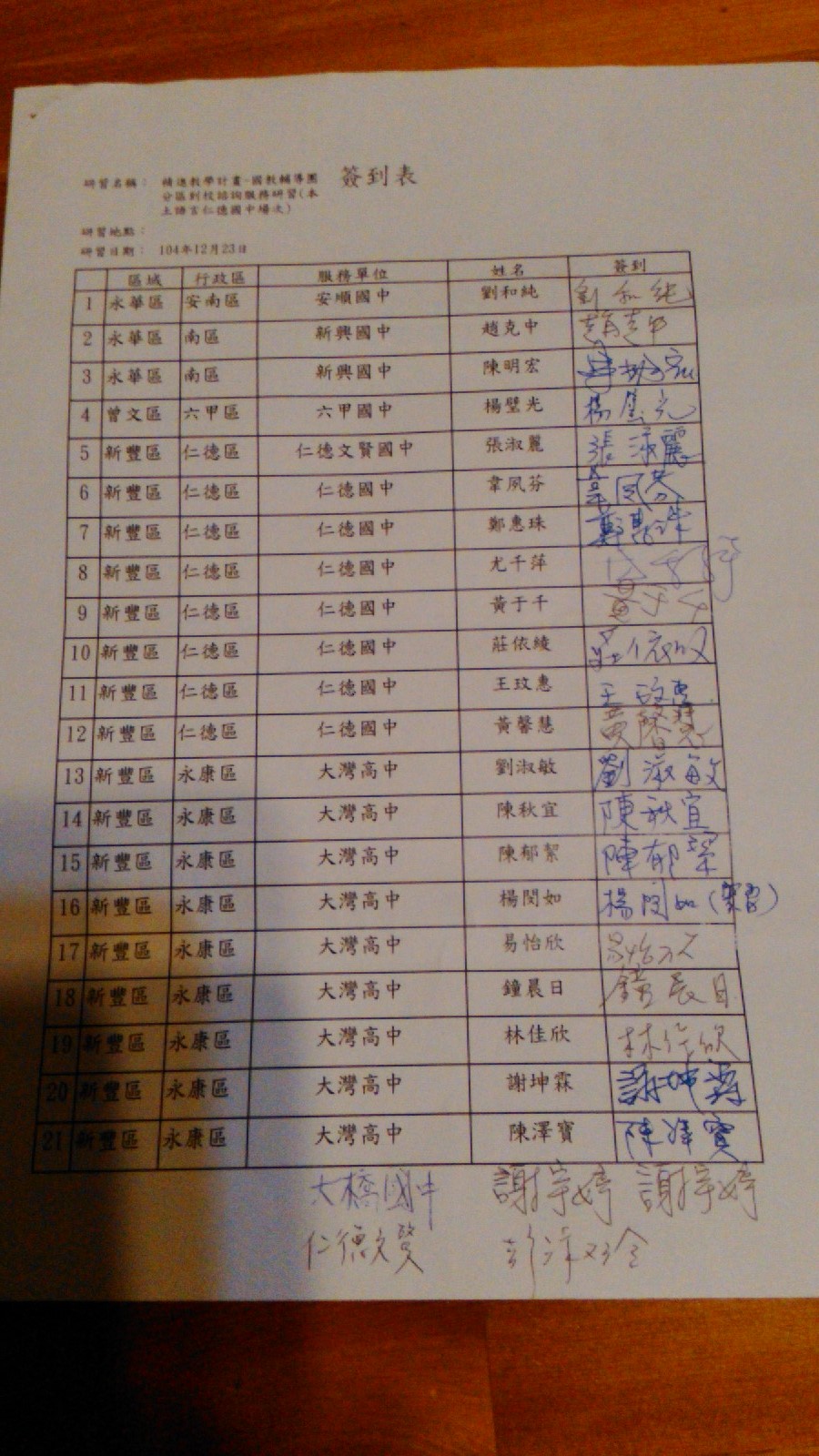 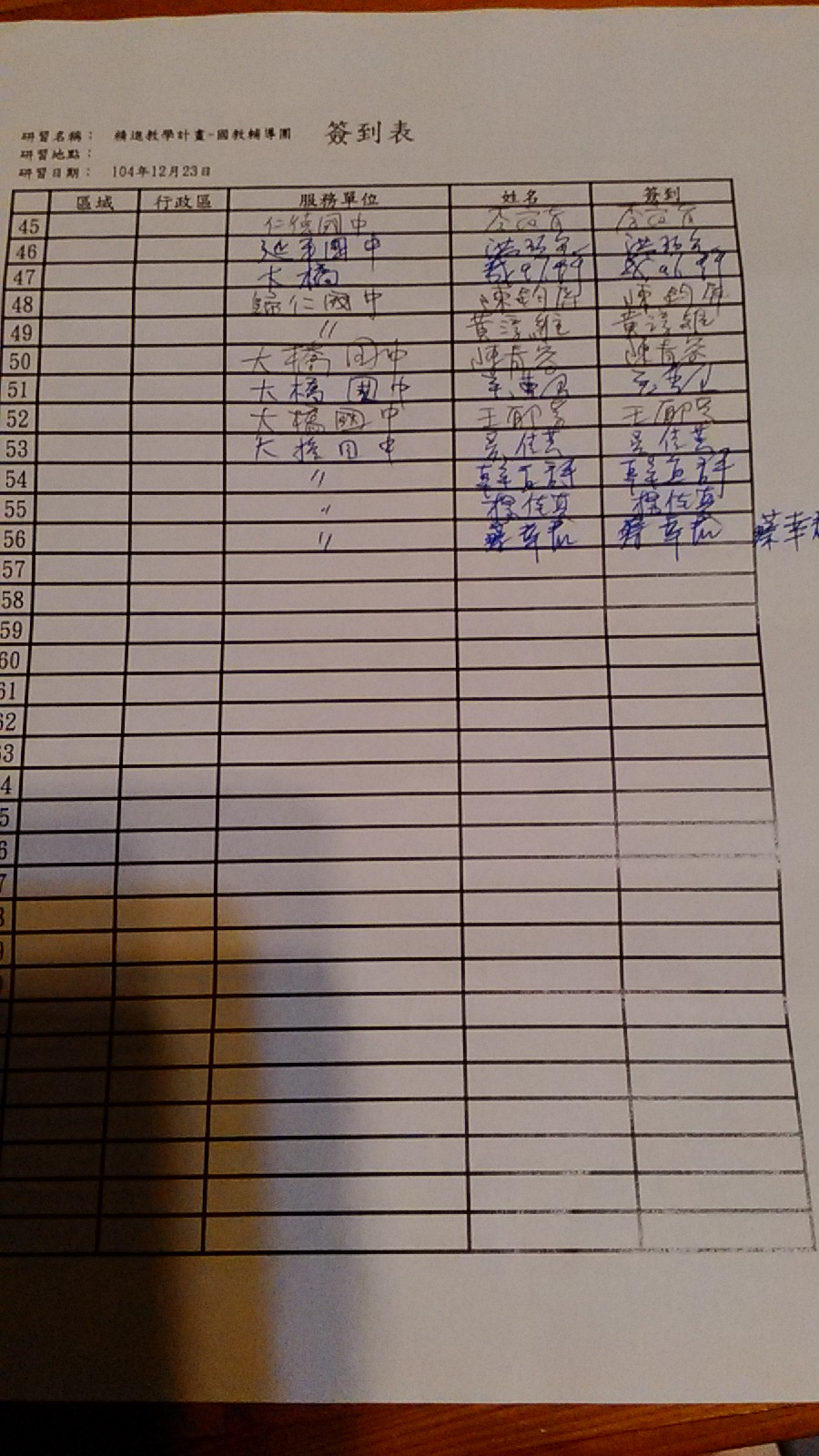 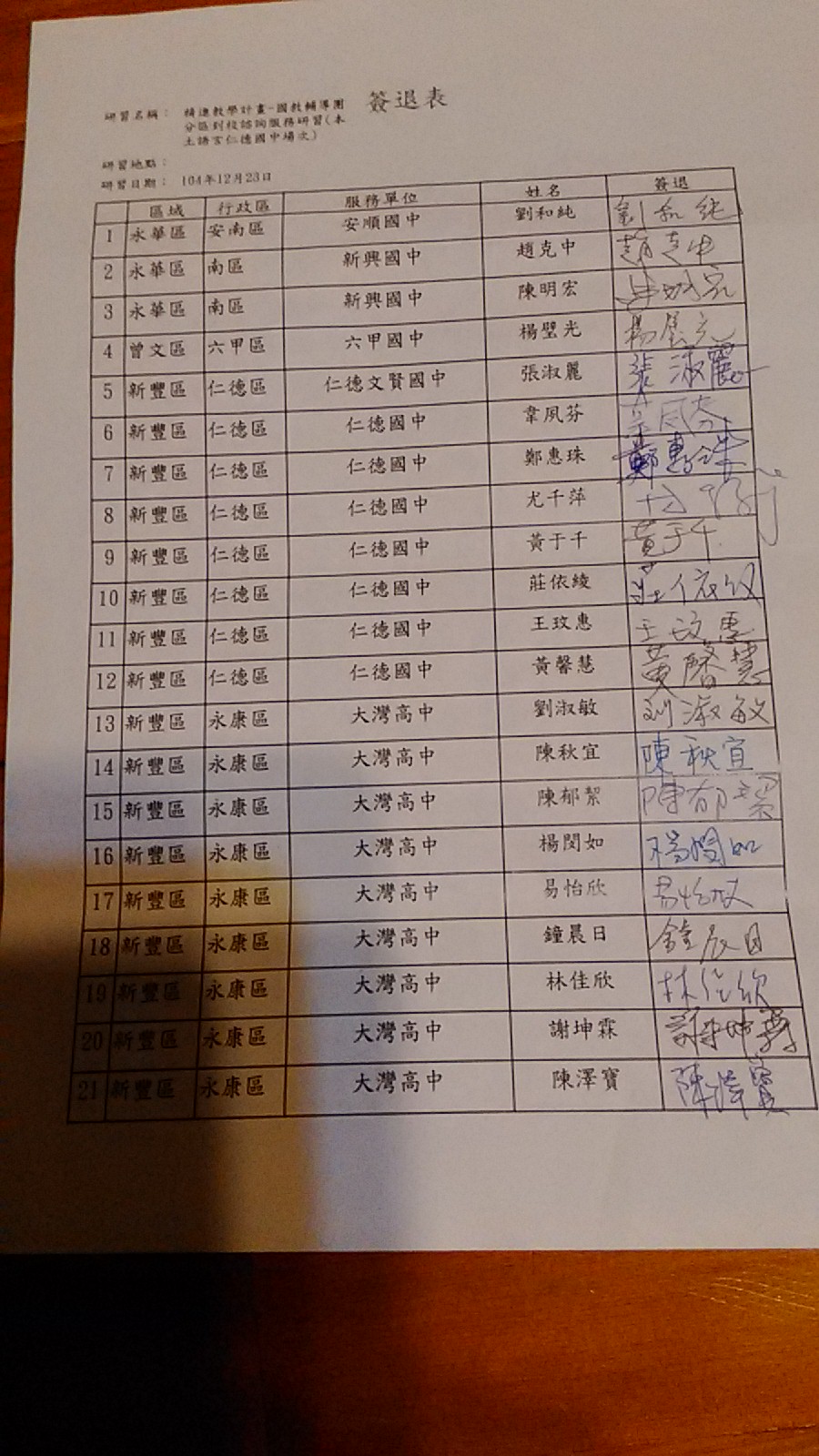 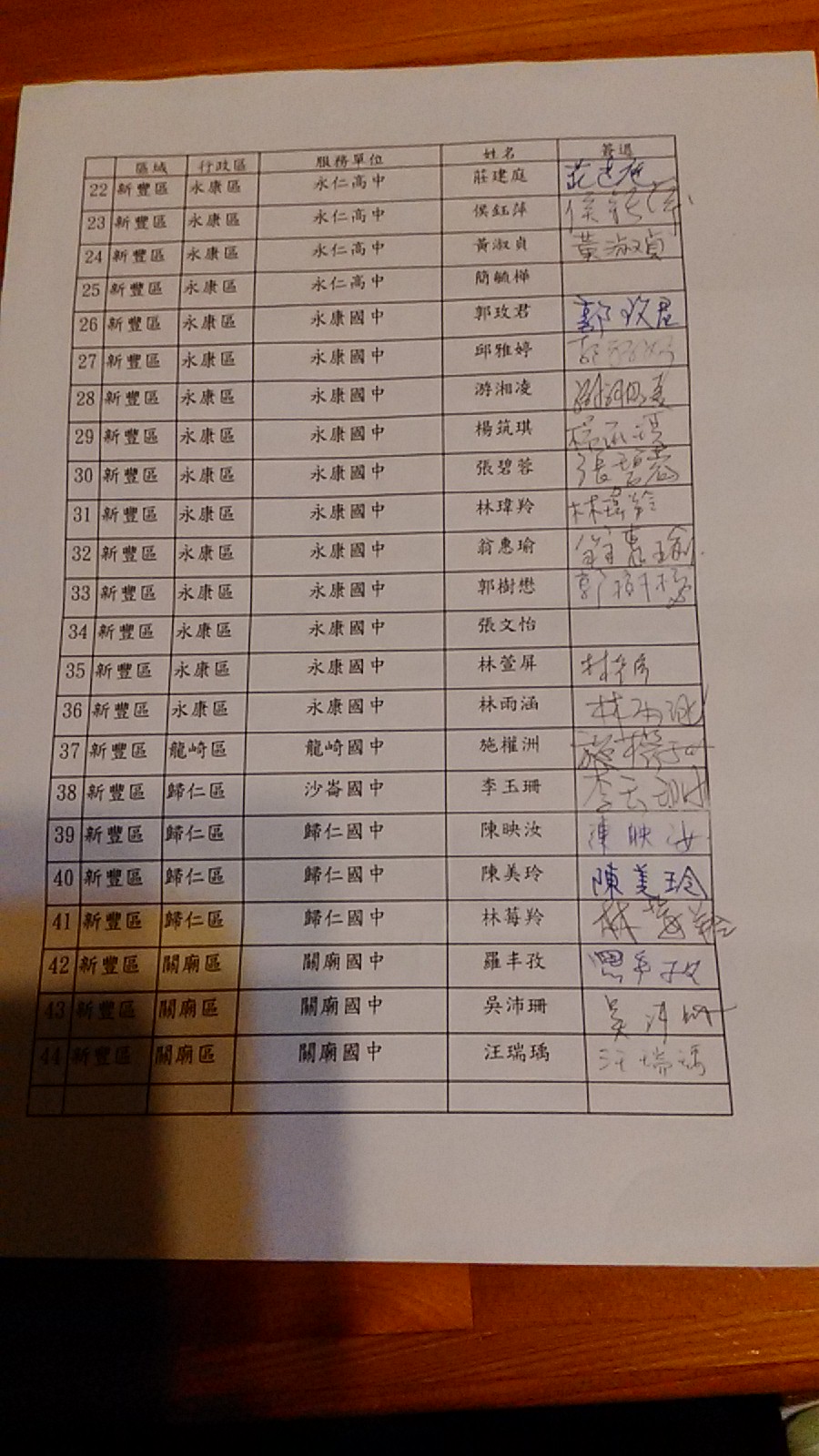 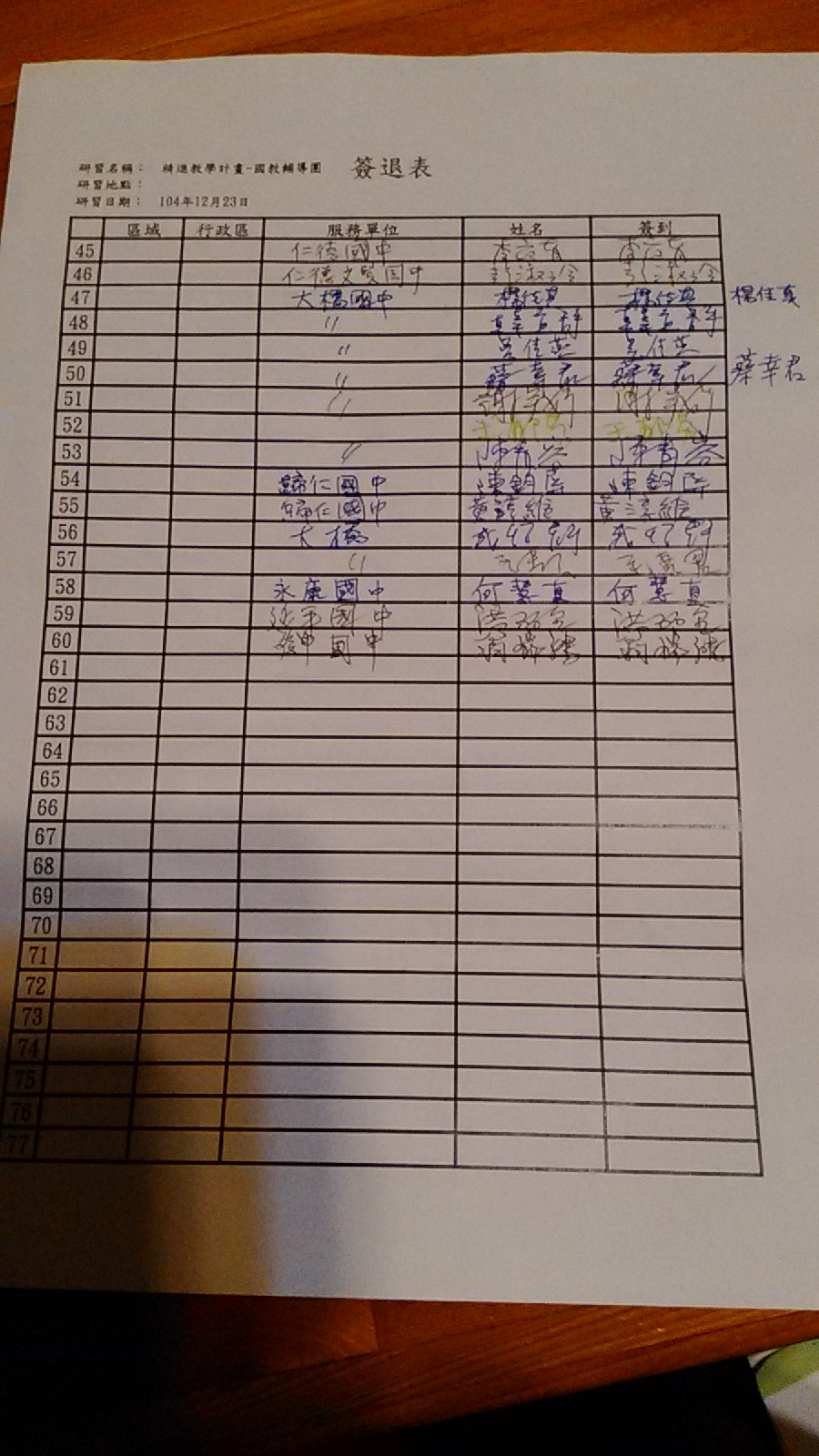 臺南市 104 學年度第1學期國民教育輔導團 語文領域本土語小組 到校諮詢服務記錄臺南市 104 學年度第1學期國民教育輔導團 語文領域本土語小組 到校諮詢服務記錄臺南市 104 學年度第1學期國民教育輔導團 語文領域本土語小組 到校諮詢服務記錄臺南市 104 學年度第1學期國民教育輔導團 語文領域本土語小組 到校諮詢服務記錄服務分區第8 區服務地點新豐區仁德國中服務日期104年12月23日(週三)13:40~16:40與會對象/參加人數( 人)綜合領域授課教師：53人實習教師： 人其他教師：6 人紀錄人劉和純輔導團領隊洪麗里校長服務主題暨宣導內容一、本土語言融入綜合領域教育影片觀賞：二、召集人報告：重要政策宣導1.依據學生選修意願開課。2.鼓勵教師參與本土語言認證。(13%)3.有關本土語言的競賽請鼓勵孩子參加4.本土語言認證：原住民身份孩子的超額比序加分比例、客語認證獎學金三、本土語言讀劇教學1.古老、典雅閣心適的台語2.文化是一個民族的根基，而語言是文化的載體3.沒有語言就沒有文化，文化不存在，民族也就滅亡了。4.要消滅一個民族，首先瓦解它的文化。5.講母語是咱的基本人權。6.播放讀劇示範影片7.發下讀劇劇本，將學員分組，老師導讀引導學員練習8.劇本中生難字教學9.請各組派代表上台表演讀劇四、發問卷調查表及回收一、本土語言融入綜合領域教育影片觀賞：二、召集人報告：重要政策宣導1.依據學生選修意願開課。2.鼓勵教師參與本土語言認證。(13%)3.有關本土語言的競賽請鼓勵孩子參加4.本土語言認證：原住民身份孩子的超額比序加分比例、客語認證獎學金三、本土語言讀劇教學1.古老、典雅閣心適的台語2.文化是一個民族的根基，而語言是文化的載體3.沒有語言就沒有文化，文化不存在，民族也就滅亡了。4.要消滅一個民族，首先瓦解它的文化。5.講母語是咱的基本人權。6.播放讀劇示範影片7.發下讀劇劇本，將學員分組，老師導讀引導學員練習8.劇本中生難字教學9.請各組派代表上台表演讀劇四、發問卷調查表及回收一、本土語言融入綜合領域教育影片觀賞：二、召集人報告：重要政策宣導1.依據學生選修意願開課。2.鼓勵教師參與本土語言認證。(13%)3.有關本土語言的競賽請鼓勵孩子參加4.本土語言認證：原住民身份孩子的超額比序加分比例、客語認證獎學金三、本土語言讀劇教學1.古老、典雅閣心適的台語2.文化是一個民族的根基，而語言是文化的載體3.沒有語言就沒有文化，文化不存在，民族也就滅亡了。4.要消滅一個民族，首先瓦解它的文化。5.講母語是咱的基本人權。6.播放讀劇示範影片7.發下讀劇劇本，將學員分組，老師導讀引導學員練習8.劇本中生難字教學9.請各組派代表上台表演讀劇四、發問卷調查表及回收課程與教學疑難問題解答 回應學校各項教學問題 回應學校各項教學問題 回應學校各項教學問題綜合座談 一、希望老師能將本土語言融入綜合領域課程中 一、希望老師能將本土語言融入綜合領域課程中 一、希望老師能將本土語言融入綜合領域課程中